.Start on Vocals  8 Counts..Sequence .. 40, 40 with Tag,  40, 32, 32, 40 32.S1: Side, Touch, Side,Touch, Side, Behind, Side, Cross, Side, Back Rock, Side, Behind, 1/4.S2: Forward Rock, Back Rock, Step, Lock, Step, Side Together back, Back Rock Step, Touch.S3: Back, Back Rock 1/2, Sailor 1/4 Cross, Touch Kick, Behind & Rock.S4: Recover & Cross, 1/4, 3/4 Run,Run,Run, Forward Rock, Back Rock, 1/4.S5: Rock Recover, 1/4, 1/4, Kick,Step.Lock,Step, Step, Mambo 1/2.** TAG ONLY DANCED ONCE at End of Wall 2 You will be facing 6.00 Wall to dance these 8 counts **Ball Step, Step 1/4 Cross, 1/4, 1/4, Cross Rock, 1/4, 1/2,1/2, Ball Step.Restart on Wall 4 and 5Dance Up to and including count 32& then Begin dance again making 1/4 turn to Right for count 1.We have called it a Tag on Wall 2 as it was easier than reading.*5 Restarts on the sheet so you will practise those 8 counts to that wall only :)Check Please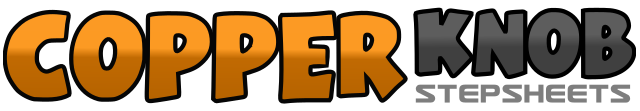 .......Count:40Wall:4Level:Intermediate.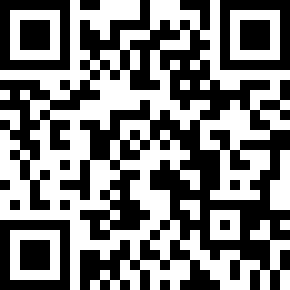 Choreographer:Neville Fitzgerald (UK) & Julie Harris (UK) - July 2017Neville Fitzgerald (UK) & Julie Harris (UK) - July 2017Neville Fitzgerald (UK) & Julie Harris (UK) - July 2017Neville Fitzgerald (UK) & Julie Harris (UK) - July 2017Neville Fitzgerald (UK) & Julie Harris (UK) - July 2017.Music:Check Please - Haley Reinhart : (iTunes)Check Please - Haley Reinhart : (iTunes)Check Please - Haley Reinhart : (iTunes)Check Please - Haley Reinhart : (iTunes)Check Please - Haley Reinhart : (iTunes)........1&2&Step Left to Left side, touch Right next to Left, step Right to Right side, touch Left next to Right.3Step Left to Left side.4&5Cross step Right behind Left, step Left to Left side, cross step Right over Left.6-7&Step Left to Left side.  Cross rock Right behind Left, recover on Left,8&1Step Right to Right side, cross step Left behind, Right, make 1/4 turn Right stepping forward on Right. (3.00)2&3&Rock forward on Left, recover back on Right, rock back on Left, recover forward on Right.4&5Step forward on Left, lock Right behind Left, step forward on Left.6&7Step Right to Right side, step Left next to Right, step back on Right.&8&1Rock back on Left, recover forward Right, step forward on Left, touch Right next to Left.2Step back on Right.3&4Rock back on Left, recover forward Right,  make 1/2 turn to Right stepping back on Left. (9.00)5&6Make 1/4 turn to Right cross stepping Right behind Left, step Left to Left side, cross step Right over Left.  (12.00)&7Touch Left next to Right, kick Left to Left diagonal8&1Cross step Left behind Right, step right to Right side, rock Left over Right.2&3Recover on Right, step Left to Left side, cross step Right over Left,4-5&6Make 1/4 turn to Right stepping back on Left, Run R-L-R in a 3/4 circle to Right. (12.00)7&8&Rock forward on Left, recover back Right, rock back on Left, recover forward on Right.1Make 1/4 turn to Right stepping Left to Left side   (3.00).     **R**2&3Cross rock Right behind Left, recover on Right, make 1/4 turn to Left stepping back on Right. (12.00)&4&Make 1/4 turn to Left stepping Left to Left side, kick Right to Right diagonal, step Right forward to Right diagonal,5&Lock Left behind Right, Step Right to Right diagonal (9.00)6Step Left to Left diagonal.7&8Rock forward on Right , recover back on Left, make 1/2 to Right stepping forward on Right. (3.00) *R*&1Step Left next to Right, step forward on Right.2&3Step forward on Left, make 1/4 pivot turn to Right,  cross step Left over Right.4&Make 1/4 turn to Left stepping back on Right,  make 1/4 turn to Left stepping Left to Left side.5&6Cross rock Right over Left, recover Left, make 1/4 turn to Right stepping forward on Right.7&8&Make 1/2 turn to Right stepping back on Left, make 1/2 turn to Right stepping forward on Right, step Left next to Right, step forward on Right.